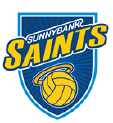 SAINTS NETBALL CLUB (SUNNYBANK) INCPO BOX 1636 SUNNYBANK HILLS 4109saintsnetballsbank@hotmail.comCODE OF CONDUCT POLICYPLAYERS Play by the rules. Be a good sport. Applaud all good play whether it is made by your team or the opposition. Give your best effort at training and in matches. Respect and show appreciation to all coaches, managers, umpires, officials and team members. Always accept an umpires decision (if there needs to be clarification, it is the job of your Coach or Captain to speak to the umpires during an interval). Control your temper. Verbal abuse of officials and sledging other players, deliberately distracting or provoking an opponent are not acceptable or permitted behaviour. Respect the rights, dignity and worth of all participants regardless of their ability, cultural background or religion. PARENTS & SPECTATORS: Focus on the effort and performance rather than winning or losing. Remember children learn best by example. Appreciate good performances and skilful plays by all participants. Never ridicule or yell at a child for making a mistake or losing a competition. Respect the umpire’s decisions and teach children to do likewise. Show appreciation for volunteer coaches, managers and administrators. Without them, your child could not participate. Encourage players to play according to the rules and settle disagreements without resorting to hostility or violence. Respect the rights, dignity and worth of every young player regardless of their ability, cultural background or religion and teach young players to show the same respect. Remember children participate in sport for their enjoyment, not yours. Any complaints against a player, team, official, or procedures of the Club or Association will not be given merit unless a written complaint is received in the first instance by the Executive Committee of Saints Netball Club. BBQ/CANTEEN/GROUNDS DUTY: By submitting/signing the registration form you agree to provide assistance with BBQ/Canteen/Grounds duty when requested by Manager/Coach/ Committee